PARKING ACCESS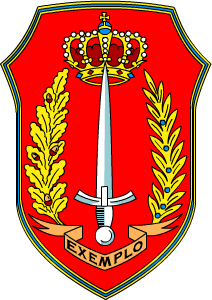 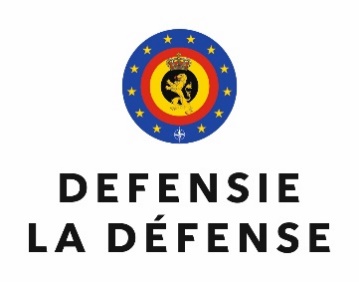 Commémoration BruxellesHerdenking Brussel26/04/24Code : 445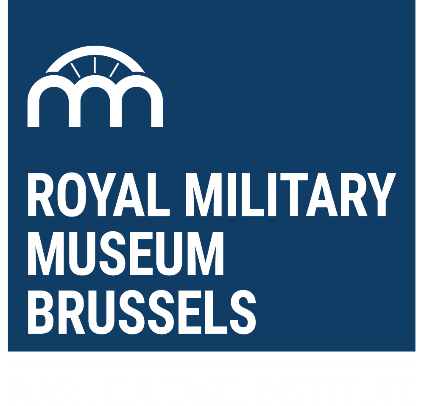 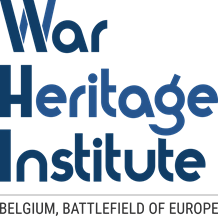 